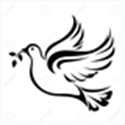               BETH C. KINCAID, MED, NCC, LCMHC, PLLC             301 SOUTH ELM STREET, SUITE 311                GREENSBORO, NORTH CAROLINA 27401                PHONE (336)450-0606  FAX (336)450-1596                                                         www.BethCKincaid.com                                             NOTICE OF PRIVACY PRACTICES   RECEIPT AND ACKNOWLEDGEMENT OF NOTICEClient Name:____________________________________________________________ DOB:___________________________________________________________________ SSN:___________________________________________________________________ I hereby acknowledge that I have been given an opportunity to review and obtain a copy of the Beth C. Kincaid, MEd, NCC, LCMHC, PLLC Notice of Privacy practices.  I understand that if I have any questions regarding the Notice of my privacy rights, I can contact my therapist and the privacy officer Beth C. Kincaid, MEd, NCC, LCMHC, PLLC. Signature of Client                                                                                       Date Signature of Parent/Guardian or Personal Representative*                    Date *If you are signing as a personal representative of an individual, please                       describe your legal authority to act for this individual (power of attorney, health surrogate, etc.).  Client Refuses to Acknowledge Receipt: ________________________________________________________________________ Signature of Staff Member                                                                                 Date  